Dormston School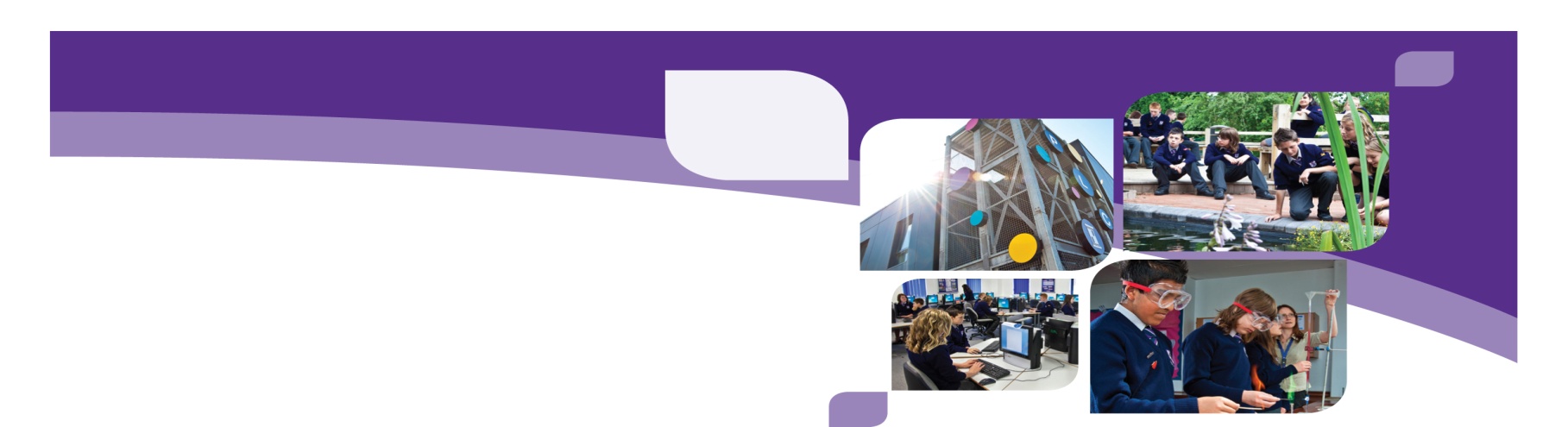 Job DescriptionJOB TITLE			Science Teacher Responsible to			Curriculum Leader for Science DepartmentResponsible for			Teaching of ScienceTutor				Responsible to Head of HouseMain Purpose of RoleThe main purpose of this post is to ensure that through your teaching and tutoring you give all students the opportunity to make progress.You have a responsibility to achieve the following teacher/tutor competencies:1.	Subject KnowledgeIt is expected that teachers will have an understanding of the knowledge, concepts and skills of their specialist subjects and the place of these subjects in the school curriculum.They should know and understand the National Curriculum Attainment Targets and the Programmes of Study in these subjects, and also the framework of the statutory requirements.Teachers should keep themselves informed of current developments within their specialist subject.Teachers should prepare themselves adequately to teach their non-specialist subject supported by Subject Managers/Co-ordinators and Consultants2.	Subject ApplicationAs a teacher you should:Plan, prepare and review PoS and lessons, keeping lesson notes which show continuity and progress.Advise the Head and other staff on the preparation and development of PoSSet appropriately demanding expectations for each pupil.Employ a range of teaching strategies appropriate to the age, ability and   attainment level of the students.Select and use appropriate resources, including Information Technology.Present lessons using clear language and in a stimulating manner, using a variety of teaching styles where appropriate.Set and mark homework in line with Subject and School policy.Contribute to the development of students' language and communication skills.Create an attractive learning environment by arranging to display students' work and other material in the classroom.Set suitable work in the event of foreseen absence and other instances if possible.3.	Classroom Management	As a teacher you should endeavour to:Create and maintain a purposeful and orderly environment for the pupils.Safeguard pupils' health and safetyUse the grouping that is appropriate for particular learning purposes, i.e. whole class, pairs, small groups, individual.Use appropriate sanctions and rewards in line with Subject and whole school policy.Maintain students' interest and motivation.Ensure that the classroom environment, including furniture, dcor and equipment is respected by all students.Assessment and RecordingAs a teacher you should endeavour to:Identify the current level of attainment of individual students using NC ATs, end of Key Stage statements  and other information available in the school.Judge how well a pupil performs against the standard expected of a pupil of that age and take remedial action if necessary.Assess and record systematically the progress of individual students in line with Subject and whole school policy.Mark work and give feedback to students regularly on their progress.Use assessment as a fundamental part of teaching.Prepare pupils for public examinations; assessing, recording and reporting as required.Plan, prepare and review assessments throughout the year.4.        TutoringAs a tutor you have a responsibility to:Promote the general progress and well-being of any group of pupils assigned to youProvide guidance and advice on educational and social matters and on their education and future careers, including information on sources of more expert help.Make records of, and report on, pupils' personal and social needsCommunicate and consult with parents5.      Performance ManagementYou should:Participate in arrangements for the appraisal of your own performance and, when appropriate, that of othersReview from time to time your own methods of teachingParticipate in further training and professional development, including training which aims to meet needs identified in appraisal objectives or statements.6.    Working TimeYou have a responsibility to participate in meetings which relate to the curriculum or the administration or organisation of the school, including pastoral arrangements.You will not be required to provide cover for more than 38 hours in any one academic year.You are guaranteed ten per cent PPA time over the course of the year.During time gained due to alternative provision for pupils you may be directed to:Develop/revise curriculum materialsAssist colleagues in appropriate planned team teachingProvide additional learning supportUndertake planned activities with pupils transferring to the school in September7.	Other ResponsibilitiesAs may reasonably be required by a line manager in agreement with the Head Teacher.Dormston School is committed to safeguarding and promoting the welfare of children and young people and expects all staff and volunteers to share this commitment.  All posts within the school will require Enhanced DBS Clearance, ID and Qualification Checks.